An tâm khi bay là ưu tiên hàng đầu của chúng tôiĐảm bảo cho khách hàng cảm thấy an tâm khi đặt vé và di chuyển trong thời gian xảy ra dịch COVID-19 là ưu tiên hàng đầu của Air France và KLM. Cả hai hãng hàng không đều cam kết bảo vệ sức khỏe và sự an toàn của khách hàng và nhân viên trong suốt hành trình, tại sân bay và trên máy bay. Tham khảo các biện pháp được thực hiện bởi Air France và KLM bằng cách nhấp vào nút bên dưới.Khẩu trang
Khách hàng của Air France được nhắc nhở phải đeo khẩu trang y tế trên tất cả các chuyến bay và việc kiểm tra thân nhiệt sẽ được thực hiện trước khi khởi hành trên một số chuyến bay đến các điểm đến quốc tế.

Trên các chuyến bay của KLM, hành khách bắt buộc phải đeo khẩu trang và trên một số chuyến bay, thậm chí phải là khẩu trang y tế. Hành khách sẽ nhận thông tin qua e-mail vài ngày trước khi khởi hành. Nếu vì lý do y tế, hành khách không thể đeo khẩu trang thì phải cung cấp giấy chứng nhận sức khỏe và xét nghiệm PCR âm tính, không quá 72 giờ trước khi bay.

Hơn nữa, KLM đã kết hợp việc khai báo sức khỏe, được yêu cầu bởi chính phủ Hà Lan cho việc đi đến, qua hoặc từ Hà Lan, vào quy trình làm thủ tục trực tuyến để tạo thêm sự tiện lợi cho hàn h khách.Cách nhập mã miễn trừ mới trên GDS khi hoàn véAir France và KLM mang đến cho khách hàng sự linh hoạt thông qua Chính sách hỗ trợ linh hoạt của AFKL đối với dịch COVID-19. Nếu kế hoạch du lịch cần được sắp xếp lại, khách hàng có thể tin tưởng vào chính sách này, bao gồm ưu đãi lên đến 15% và khả năng đặt lại chuyến bay hoặc yêu cầu hoàn tiền. Xem các cập nhật mới nhất về cách nhập mã miễn trừ cụ thể tại AgentConnect.bizCập nhật mạng đường bay của Air France và KLMAir France và KLM đã công bố lịch bay trong những tháng tới. Dù đang đối mặt với dịch COVID-19, cả hai hãng hàng không đều đang làm tất cả những gì có thể để cung cấp nhiều chuyến bay đến nhiều điểm đến nhất có thể.

Air France 
Air France sẽ khai thác các chuyến bay đến khoảng 170 điểm đến trên toàn thế giới vào cuối năm nay, với tần suất có thể đáp ứng nhu cầu của khách hàng. Trong số đó có 43 đường bay trong nội địa Pháp và các chuyến bay đến 67 điểm đến ở Châu Âu. Air France sẽ tăng cường các chuyến bay liên lục địa đến Fort-de-France và Pointe-à-Pitre từ CDG và Saint-Denis de La Réunion khởi hành từ Paris-Orly. Kiểm tra lịch bay của Air France

KLM 
KLM tập trung vào việc khai thác một loạt các điểm đến và sẽ tăng tần suất hoặc mở rộng sức chứa nếu có thể. KLM cũng đang giới thiệu một vài điểm đến mới. Trong số này có Kuwait với 2 chuyến bay một tuần. Mặc dù có một điểm dừng (ngắn) ở Dubai, nhưng Dubai không phải là điểm đến cuối trên tuyến đường này. Khách hàng có điểm đến cuối là Dubai có thể đặt các chuyến bay thẳng đến Dubai từ Paris hoặc Amsterdam. Kể từ 29/10/2020, KLM cũng khai thác 2 chuyến bay hàng tuần đến Edmonton qua Calgary. Với những chuyến bay bổ sung này, KLM hiện cung cấp 5 chuyến bay hàng tuần đến Calgary. Kể từ 10/12/2020, KLM cũng thêm Zanzibar như điểm đến mới với 2 chuyến bay một tuần cho tuyến Amsterdam - Zanzibar - Dar es Salaam. Xem mạng đuờng bay KLM.

Air France & KLM mở lại nhiều phòng chờ trên toàn thế giới
Ngoài các phòng chờ ở Chicago và New York-JFK, các khách hàng đủ điều kiện lại được chào đón để thư giãn trước chuyến bay hoặc trong quá trình chuyển tiếp ở nhiều phòng chờ của Air France và KLM hơn, với các dịch vụ được điều chỉnh và các biện pháp vệ sinh nghiêm ngặt. Air France đã mở lại các phòng chờ của mình ở Boston, Washington và San Francisco. KLM cũng mở lại phòng chờ Crown Lounge tại Houston. Tại Paris-CDG, phòng chờ La Première đang được cải tạo và khách hàng đủ điều kiện có thể tận hưởng dịch vụ L a Première độc quyền tại Mezzanine của phòng chờ này ở Sảnh K.Cập nhật về việc vận chuyển vật nuôiAir France không vận chuyển AVIH và PETC trên các chuyến bay đến Trung Quốc.Việc cấm vận chuyển AVIH trên các chuyến bay của Air France đối với khách hàng có chuyến bay nối chuyến tại Paris-Orly đã được dỡ bỏ. Khách hàng cần có đủ thời gian nối chuyến để nhận AVIH và hành lý tại khu vực hành lý và làm thủ tục cho chuyến bay tiếp theo.Đối với việc vận chuyển AVIH trên máy bay A350, các hạn chế về kích thước và trọng lượng đã được dỡ bỏ tạo điều kiện cho hành khách có thể vận chuyển bằng cũi loại 5 (kích thước 122x82x89cm, 23,5 kg).Đối với KLM Cityhopper, lệnh cấm vận chuyển AVIH trong mùa đông chỉ có hiệu lực trên các chuyến bay cụ thể.Cập nhật dịch vụ trẻ em đi một mình (UMNR)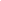 Dịch vụ UMNR sẽ không được cung cấp trên các chuyến bay của Air France và KLM đến Trung Quốc do thời gian cách ly bắt buộc mà chính quyền địa phương yêu cầu. Đối với các chuyến bay khác của KLM, giờ đây quý vị có thể đặt lại đầy đủ các dịch vụ dành cho trẻ em đi một mình (UMNR), bao gồm cả dịch vụ đưa đón tại Sân bay Amsterdam Schiphol.Thời gian nối chuyến tối thiểu Paris CDG - OrlyĐể giúp khách hàng của quý vị có thêm thời gian khi di chuyển từ sân bay này sang sân bay khác, Air France đã thay đổi thời gian nối chuyến tối thiểu (MCT) giữa các sân bay Paris-CDG và Paris-Orly thành 4 tiếng rưỡi thay vì 3 tiếng. Kiểm tra AgentConnect.biz để biết thêm thông tin. Xem AgentConnect.biz để biết thêm thông tin.Nhiều dịch vụ trở lại trong bữa ăn Hạng Thương giaTrên khoang thương gia, KLM hiện đang phục vụ cho hành khách trên các chuyến bay dưới một giờ một chai nước và bánh cuộn quế. Trên các chuyến bay đường dài, hành khách Hạng Thương gia giờ đây có thể lựa chọn món khai vị, bữa ăn nóng, salad và món tráng miệng được phục vụ trên khay do Marcel Wanders thiết kế. Trên các chuyến bay xuyên lục địa ngắn hơn, hành khách có một lựa chọn cho bữa sáng. Trong thời gian phục vụ bữa ăn, hành khách có thể lựa chọn đồ uống lạnh, bao gồm bia và rượu. Cà phê và trà được phục vụ sau bữa ăn.